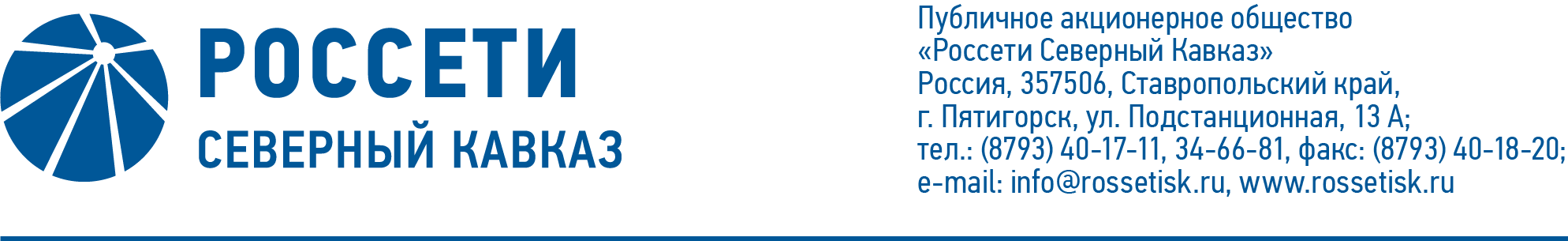 ПРОТОКОЛ № 448заседания Совета директоров ПАО «Россети Северный Кавказ»Место подведения итогов голосования: Ставропольский край, 
г. Пятигорск, пос. Энергетик, ул. Подстанционная, д. 13а.Дата проведения: 29 января 2021 года.Форма проведения: опросным путем (заочное голосование).Дата подведения итогов голосования: 29 января 2021 года, 23:00.Дата составления протокола: 01 февраля 2021 года.Всего членов Совета директоров ПАО «Россети Северный Кавказ» -                      11 человек.В заочном голосовании приняли участие (получены опросные листы) члены Совета директоров:Гончаров Юрий ВладимировичИванов Виталий ВалерьевичКапитонов Владислав АльбертовичКраинский Даниил ВладимировичЛаврова Марина АлександровнаПешков Александр ВикторовичПрохоров Егор ВячеславовичРожков Виталий ВикторовичСасин Николай ИвановичФеоктистов Игорь ВладимировичЧевкин Дмитрий АлександровичКворум имеется.Повестка дня:Об утверждении кандидатуры страховщика Общества.О кредитной политике ПАО «Россети Северный Кавказ» за 3 квартал 2020 года.О рассмотрении плана работы Дирекции внутреннего аудита и контроля ПАО «Россети Северный Кавказ» на 2020 год в новой редакции.О рассмотрении плана мероприятий по развитию и совершенствованию деятельности внутреннего аудита ПАО «Россети Северный Кавказ» на период с 2020 по 2024 годы в новой редакции.О рассмотрении отчета Генерального директора Общества о выполнении в 4 квартале 2019 года и 1-3 кварталах 2020 года решений, принятых на заседаниях Совета директоров Общества.О рассмотрении отчета за 3 квартал 2020 года о ходе реализации инвестиционных проектов Общества, включенных в перечень приоритетных объектов.Об утверждении бюджетов комитетов Совета директоров Общества.Итоги голосования и решения, принятые по вопросам повестки дня:Вопрос № 1. Об утверждении кандидатуры страховщика Общества.Решение:1.	Утвердить в качестве Страховщиков Общества следующие страховые компании:2.	Отметить позднее вынесение вопроса на рассмотрение Совета директоров Общества.Голосовали «ЗА»: Гончаров Ю.В., Иванов В.В., Капитонов В.А., 
Краинский Д.В., Лаврова М.А., Пешков А.В., Прохоров Е.В., Рожков В.В., Сасин Н.И., Феоктистов И.В., Чевкин Д.А.«ПРОТИВ»: нет. «ВОЗДЕРЖАЛСЯ»: нет.Решение принято.Вопрос № 2. О кредитной политике ПАО «Россети Северный Кавказ» за 3 квартал 2020 года.Решение:1.	Принять к сведению отчет Генерального директора Общества о кредитной политике Общества за 3 квартал 2020 года согласно приложению 1 к настоящему решению Совета директоров Общества.2.	Отметить превышение значений максимально допустимых лимитов по среднесрочной ликвидности, по покрытию долга и по покрытию обслуживания долга по состоянию на 30.09.2020.Голосовали «ЗА»: Гончаров Ю.В., Иванов В.В., Капитонов В.А., 
Краинский Д.В., Лаврова М.А., Пешков А.В., Прохоров Е.В., Рожков В.В., Сасин Н.И., Феоктистов И.В., Чевкин Д.А.«ПРОТИВ»: нет. «ВОЗДЕРЖАЛСЯ»: нет.Решение принято.Вопрос № 3. О рассмотрении плана работы Дирекции внутреннего аудита и контроля ПАО «Россети Северный Кавказ» на 2020 год в новой редакции.Решение:Утвердить изменения в план работы Дирекции внутреннего аудита и контроля ПАО «Россети Северный Кавказ» на 2020 год согласно приложению 2 к настоящему решению Совета директоров Общества.Голосовали «ЗА»: Гончаров Ю.В., Иванов В.В., Капитонов В.А., 
Краинский Д.В., Лаврова М.А., Пешков А.В., Прохоров Е.В., Рожков В.В., Сасин Н.И., Феоктистов И.В., Чевкин Д.А.«ПРОТИВ»: нет. «ВОЗДЕРЖАЛСЯ»: нет.Решение принято.Вопрос № 4. О рассмотрении плана мероприятий по развитию и совершенствованию деятельности внутреннего аудита ПАО «Россети Северный Кавказ» на период с 2020 по 2024 годы в новой редакции.Решение:Утвердить изменения в план мероприятий по развитию и совершенствованию деятельности внутреннего аудита ПАО «Россети Северный Кавказ» на период с 2020 по 2024 годы согласно приложению 3 к настоящему решению Совета директоров Общества.Голосовали «ЗА»: Гончаров Ю.В., Иванов В.В., Капитонов В.А., 
Краинский Д.В., Лаврова М.А., Пешков А.В., Прохоров Е.В., Рожков В.В., Сасин Н.И., Феоктистов И.В., Чевкин Д.А.«ПРОТИВ»: нет. «ВОЗДЕРЖАЛСЯ»: нет.Решение принято.Вопрос № 5. О рассмотрении отчета Генерального директора Общества о выполнении в 4 квартале 2019 года и 1-3 кварталах 2020 года решений, принятых на заседаниях Совета директоров Общества.Решение:1.	Принять к сведению отчет Генерального директора Общества о выполнении в 4 квартале 2019 года и 1-3 кварталах 2020 года решений, принятых на заседаниях Совета директоров Общества, в соответствии с приложением 4 к настоящему решению Совета директоров Общества.2.	Признать утратившими силу решения Совета директоров Общества в соответствии с приложением 5 к настоящему решению Совета директоров Общества.Голосовали «ЗА»: Гончаров Ю.В., Иванов В.В., Капитонов В.А., 
Краинский Д.В., Лаврова М.А., Пешков А.В., Прохоров Е.В., Рожков В.В., Сасин Н.И., Феоктистов И.В., Чевкин Д.А.«ПРОТИВ»: нет. «ВОЗДЕРЖАЛСЯ»: нет.Решение принято.Вопрос № 6. О рассмотрении отчета за 3 квартал 2020 года о ходе реализации инвестиционных проектов Общества, включенных в перечень приоритетных объектов.Решение:1.	Принять к сведению отчет за 3 квартал 2020 года о ходе реализации инвестиционных проектов Общества, включенных в перечень приоритетных объектов, в соответствии с приложением 6 к настоящему решению Совета директоров Общества.2.	Отметить невыполнение сроков контрольных этапов укрупненных сетевых графиков приоритетных инвестиционных проектов.3.	Единоличному исполнительному органу ПАО «Россети Северный Кавказ»:3.1.		принять меры и обеспечить в IV квартале 2020 года устранение допущенных отставаний от контрольных этапов укрупненных сетевых графиков приоритетных инвестиционных проектов и недопущение отклонений в дальнейшем.3.2.		взять на особый контроль исполнение приоритетных инвестиционных проектов, запланированных к вводу в текущем году и обеспечить их приемку в эксплуатацию в установленные сроки.Голосовали «ЗА»: Гончаров Ю.В., Иванов В.В., Капитонов В.А., 
Краинский Д.В., Лаврова М.А., Пешков А.В., Прохоров Е.В., Рожков В.В., Сасин Н.И., Феоктистов И.В., Чевкин Д.А.«ПРОТИВ»: нет. «ВОЗДЕРЖАЛСЯ»: нет.Решение принято.Вопрос № 7. Об утверждении бюджетов комитетов Совета директоров Общества.Решение:Утвердить бюджеты комитетов Совета директоров Общества на 2 полугодие 2020 г. и 1 полугодие 2021 г. согласно приложению 7 к настоящему решению Совета директоров Общества.Голосовали «ЗА»: Гончаров Ю.В., Иванов В.В., Капитонов В.А., 
Краинский Д.В., Лаврова М.А., Пешков А.В., Прохоров Е.В., Рожков В.В., Сасин Н.И., Феоктистов И.В., Чевкин Д.А.«ПРОТИВ»: нет. «ВОЗДЕРЖАЛСЯ»: нет.Решение принято.Председатель Совета директоров		     И.В. ФеоктистовКорпоративный секретарь 		       С.В. ЧистовВид страхованияСтраховая компанияПериод страхованияСтрахование имущества юридических лиц АО «СОГАЗ» - Лидер коллективного участника;АО «АльфаСтрахование» - Член коллективного участника»с 01.01.2021по 31.12.2023